ДЗЮДОВсе соревнования Спешиал Олимпикс по дзюдо должны проводиться согласно Официальным Спортивным Правилам Спешиал Олимпикс. Являясь международной спортивной программой, организация Спешиал Олимпикс разработала настоящие правила на основе правил соревнований по дзюдо, применяемых Международной федерацией дзюдо (International Judo Federation - IJF) at http://www.ijf.org . Правила Международной федерации дзюдо и национальной федерации дзюдо в стране должны применяться всегда, за исключением случаев, когда данные правила противоречат положениям Официальных Спортивных Правил Спешиал Олимпикс по дзюдо или Статье I Генеральных Правил Спешиал Олимпикс. При возникновении противоречий, приоритет отдается Официальным Спортивным Правилам Спешиал Олимпикс по дзюдо.ПРИМЕЧАНИЕ: Тренер должен пройти сертификацию национальной федерации  дзюдоСпортсмены с синдром Дауна и атланто-осевой нестабильностью не могут принимать участие в соревнованиях по дзюдо. Для получения дополнительной информации и ознакомления с порядком исключения из данного ограничения обращайтесь к Статье I, Раздел L, 7. f.РАЗДЕЛ А – ОФИЦИАЛЬНЫЕ ВИДЫ ПРОГРАММЫНиже приведены все официальные виды программы по дзюдо, проводимые в движении Спешиал Олимпикс.Большой набор видов программы по дзюдо предназначен для обеспечения возможности для значимого участия спортсменов всех уровней способностей. Национальные программы Спешиал Олимпикс могут сами решать, какие виды программы по дзюдо проводятся на их соревнованиях, и при необходимости также выдавать руководства по проведению каждого вида программы. Тренеры обязаны обеспечить спортсмену условия для тренировок, а также помочь с выбором вида программы, который соответствует уровню способностей спортсмена. Индивидуальные соревнования по дзюдо.РАЗДЕЛ В – ДИВИЗИОНИРОВАНИЕВсе атлеты, подавшие заявку на участие в соревнованиях по дзюдо, первоначально будут разделены в дивизионы в соответствии с указанными в заявке данными.ПолВозрастВесовая категорияУровень способностейЗатем каждый атлет будет распределен в соответствующий дивизион. Дополнительное дивизионирование будет проведено на месте соревнований. На данном этапе индивидуальные навыки будут протестированы, что обеспечит правильное дивизионирование участников соревнований. Каждый атлет должен будет продемонстрировать индивидуальные навыки как минимум следующих приемов (вадза).Два вида удержания (Осаэкоми-вадза).Одно освобождение от удержания (Токета-вадза).Несколько безопасных приемов самостраховки при падениях (Укэми-вадза) под разными углами.Два приема самостраховки при падениях (Укэми-вадза), когда противник проводит бросок (Тори).Два переворота от противника (Укэ) в нижней позиции в удержание (Осаэкоми-вадза).Два приема в борьбе в стойке (Нагэ-вадза).Две комбинации техники бросков (Ренраку-вадза).Одно предупреждение атаки (Каеси-вадза).Оценка вышеперечисленных приемов будет проводиться по следующим критериям:Техника движения.Выступление атлета.Скорость выполнения.Реакция атлета.Атлеты будут разделены на дивизионы по следующим критериям: пол, возраст, весовая категория и уровень способностей.Пол – мужской/ женский.Возраст: все атлеты в возрасте до 16 лет на день проведения соревнований будут классифицированны как «юниоры» и будут разделены на следующие возрастные группы: 8-11, 12-15. Все атлеты в возрасте 16 лет и старше на день проведения соревнований будут классифицированны как «взрослые» и будут разделены на следующие возрастные группы: 16-21, 22-30, 31 и старше.Весовая категория: если вес атлета не указан в приведенной ниже таблице, разница в весе при разделении в дивизионы не должна превышать 10%. Если атлет не был распределен в дивизион на первом или втором этапе дивизионирования, данная ситуация с дивизионированием атлета будет рассматриваться тренерами атлета и официальными представителями соревнований. В данном случае первостепенное значение будет иметь не возраст, весовая категория или уровень способностей, а безопасность всех участников данного дивизиона.Уровень Способностей – тренер должен провести оценку уровня способностей атлета с учетом следующих критериев:Уровень I – атлет, который тренируется и участвует в соревнованиях на клубном уровне вместе с атлетами без отклонений в умственном развитии. Данный атлет может выполнить 80-100% всех приемов, описанных в индивидуальных навыках. Атлет очень хорошо понимает значение и цели соревнования.Уровень II - атлет, который тренируется и участвует в неформальных соревнованиях на клубном уровне вместе с атлетами без отклонений в умственном развитии. Данный атлет может выполнить 60-80% всех приемов, описанных в индивидуальных навыках. Атлет понимает значение и цели соревнования.Уровень III - атлет, который тренируется вместе с атлетами без отклонений в умственном развитии, но может участвовать в соревнованиях только с атлетами с отклонениями в умственном развитии и обязательно такого же уровня способностей. Данный атлет может выполнить 50-60% всех приемов, описанных в индивидуальных навыках. Атлет понимает большинство правил, значение и цели соревнования.Уровень IV – атлет, который может участвовать только в специально огранизованных тренировках и соревнованиях. Данному атлету требуется поддержка во время соревнований. Атлет понимает большинство правил и цели соревнования. Данный атлет может выполнить 40-50% всех приемов, описанных в индивидуальных навыках. Данный атлет проводит большую часть поединка на татами (не-вадза) в основном из-за требований безопасности.Уровень V - атлет, который может участвовать только в специально огранизованных тренировках и соревнованиях, и которому требуется специальная помощь во время соревнований. Данному атлету требуется постоянная поддержка во время соревнований. Соревнования как правило адаптируются для такого атлета.  Данный атлет может выполнить менее 30% всех приемов, описанных в индивидуальных навыках. Данный атлет проводит большую часть поединка на татами (не-вадза) в основном из-за требований безопасности.Данные критерии будут использованы Организационным Комитетом при первоначальном дивизионировании по уровню способностей, который используется для окончательного определения дивизионов.РАЗДЕЛ С - ПРАВИЛА СОРЕВНОВАНИЙВо всех случаях, когда правила не были нарушены, но по мнению судьи здоровье и безопасность одного из атлетов находятся под угрозой, судья имеет право остановить/ прекратить поединок и принять соответствующие меры по своему усмотрению.Для атлетов в возрасте 12 лет и младше продолжительность поединка составляет 2 минуты. Для атлетов в возрасте 12 лет и старше продолжительность поединка составляет минимум 2 минуты и максимум 3 минуты. Решение о продолжительности поединка принимает Организационный Комитет.Если атлету требуется помощь зайти на татами, тренер имеет право оказать данную помощь. При необходимости он может прибегнуть к помощи своего помощника тренера, который предоставит требуемую помощь с разрешения помощника судьи. При подаче заявки должна быть указана позиция атлета в начале поединка: стоя (таки-вадза) или на коленях или сидя (не-вадза).Атлет может начать поединок в одной из двух позиций «не-вадза».На коленях.Сидя рядом с соперником, руки в классическом хвате «куми-ката», ноги вытянуты вперед.Если в связи с физическими отклонениями атлет должен начать поединок в позиции «не-вадза», тогда его противник также должен сменить свою позицию с позиции стоя на позицию «не-вадза».Если судья считает, что для обеспечения безопасности атлетов следует начать поединок не с позиции «таки-вадза», а с позиции «не-вадза», он может это сделать по своему усмотрению. Он также может принять такое решение в отношении позиции «таки-вадза». Атлеты и их тренеры должны согласиться с решением судьи.Если поединок начался с «не-вадза», он должен быть продолжен в «не-вадза».Атлет может провести прием и заработать очки с позиции «не-вадза», при условии, что поединок начался в «не-вадза», или после того, как поединок перешел в позицию «не-вадза».Если поединок проходит в «не-вадза», толкать противника назад запрещено.При проведении поединка в «не-вадза» или «таки-вадза» судья должен убедиться, что шея атлета не попала в захват, так как это может привести к травме.Запрещенные приемы:Броски, проводимые с падением атакующего (Сутэми-вадза)Болевой прием руками (Удэ-катсецу-вадза)Захват-удушение (Симэ-вадза)Техника треугольника (Санкаку-вадза)Выполнять бросок вперед на одно или два коленаБросок рывком обеих ног соперника руками на себя (Моро-тэ-гари и Руо-аши-дори)Схватить одну ногу соперника и подбить вторую опорную ногу (О-учи-гари)Падение на соперника после проведения приемаТренер должен пройти сертификацию национальной федерации дзюдо.РАЗДЕЛ D – НАРУШЕНИЯПри проведении запрещенного приема судья останавливает поединок и объясняет атлету причину, почему данный прием запрещен. При повторном проведении приема, судья должен вынести какое-то наказание.Если в результате проведения запрещенного приема атлет получает травму и не может далее продолжить поединок, он объявляется победителем. Помощь при всех видах травм можно оказать прямо на татами. Это может сделать медицинский персонал или тренер атлета.Посторонним вход на татами без разрешения судьи запрещен.РАЗДЕЛ Е – МЕСТО ПОЕДИНКАРабочая зона: минимум 6 на 6 метров, а максимум 10 на 10 метров.Зона, имеющая красный цвет, называется опасной зоной, и расположена вокруг рабочей зоны (минимум 1 метр).Площадка за опасной зоной называется зоной безопасности (минимум 1 метр).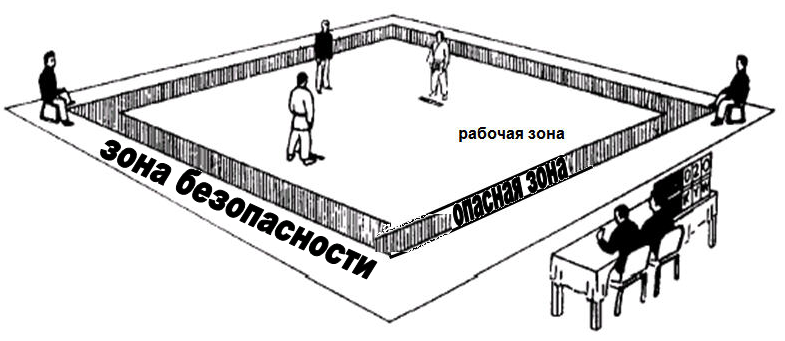 РАЗДЕЛ F – СУДЬИ3 судьи 1 судья, следящий за счетом 1 секундометристРАЗДЕЛ G – ОБОРУДОВАНИЕ1 ручное счетное табло2 монитора отсчета времени1 стол и три стула2 стула для судей1 красный пояс и 1 белый пояс для атлетов1 «мешочек с горохом» как знак об окончании поединка2 стула в разных углах для тренеров атлетовДевушки8 – 11 летДевушки12 – 15летДевушки16летЖенщиныЮноши8 – 11летЮноши12 – 15летЮноши16летМужчины-24 кг-24 кг24-26 кг24-26 кг26-28 кг26-28 кг28-31 кг28-31 кг-31 кг31-34 кг-34 кг31-34 кг31-34 кг34-37 кг34-37 кг34-37 кг34-37 кг41-45 кг37-40 кг-40 кг37-41 кг37-41 кг45-50 кг40-44 кг40-44 кг41-45 кг41-45 кг-46 кг+50 кг44-48 кг44-48 кг-48 кг45-50 кг45-50 кг46-50 кг48-52 кг48-52 кг48-52 кг+50 кг50-55 кг50-55 кг52-57 кг52-57 кг52-57 кг55-60 кг55-60 кг-55 кг57-63 кг57-63 кг57-63 кг60-66 кг60-66 кг60-66 кг+63 кг63-70 кг63-70 кг66-73 кг66-73 кг66-73 кг+70 кг70-78 кг+73 кг73-81 кг73-81 кг+78 кг+81 кг81-90 кг90-100 кг+100 кг